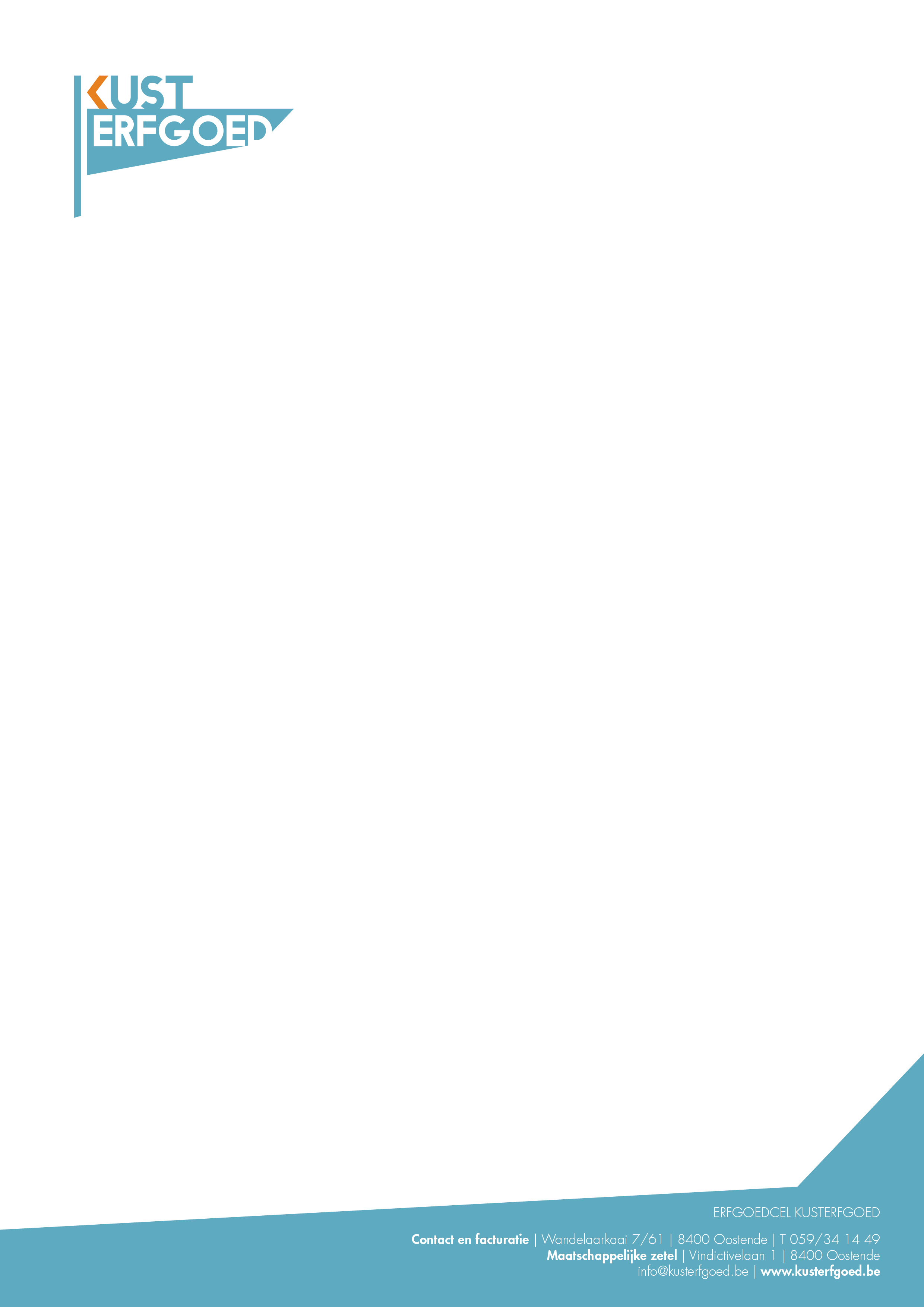 I.	IDENTIFICATIEGEGEVENS VAN DE AANVRAGER1.Naam van de aanvrager: 	       2.Adres van de aanvrager: 	       3. Juridisch statuut:      4. Ondernemingsnummer:	       5. Rekeningnummer van de organisatie: IBAN code:		       Naam rekeninghouder:	       Adres rekeninghouder:	       6. Contactpersoon:	Naam:       Functie:       Adres:	         Telefoon/gsm (tijdens de kantooruren):	       E-mail:	       II.	BASISINFORMATIE 1. de aanvrager is: (duid aan wat van toepassing is)	een organisatie met rechtspersoonlijkheid en zonder winstoogmerk of een feitelijke vereniging, gevestigd en werkzaam in Middelkerke, Oostende, De Haan en/of Blankenbergeof 	een particulier of organisatie die erfgoedbeheer niet tot zijn kerntaak heeft en gevestigd is in Middelkerke, Oostende, De Haan of Middelkerke.2.  	 de aanvrager aanvaardt de controle van projectvereniging Kusterfgoed op zowel de inhoud als de uitwerking van de activiteiten.3. 	de aanvrager aanvaardt de controle van projectvereniging Kusterfgoed op  de financiële  haalbaarheid en realisatie van het project.4. planning van het project: 	 het project wordt gerealiseerd binnen het tijdsbestek van 1 jaar 	 het project is een behoud- en beheerproject en wordt gerealiseerd over meerdere jaren.Het project start op         
en eindigt op         .5. indien van toepassing duid aan. Het project is:  een project in het jaarlijks gekozen thema van de Raad van Bestuur.  een behoud- en beheerproject van zowel materiële als immateriële collecties.
 ( voorstudies, restauratie en conservatie, verbetering bewaringstoestand, inventarisatie, wetenschappelijk onderzoek …)

 een ontsluitingsproject voor zowel materiële als immateriële collecties.
(tentoonstelling, éénmalige publicatie, website, studiedag)
 een educatief project voor zowel materiële als immateriële collecties6. subsidieaanvragen: voor het project wordt enkel bij erfgoedcel Kusterfgoed een subsidieaanvraag ingediend. voor het project worden/werden subsidieaanvragen ingediend bij meerdere instanties:Welke instanties:       Subsidietoelage al toegekend.  Subsidieaanvraag nog in behandeling.III.	KORTE ALGEMENE OMSCHRIJVING VAN HET PROJECT1. Naam van het project:        2. Locatie:       3. Website:       4. Partner(s) waarmee wordt samengewerkt:       5. Omschrijving project (inclusief verduidelijking eventuele samenwerking met partner(s), concrete tijdsplanning, manier waarop de resultaten gedeeld worden met de samenleving na afronding van het project, locatie project en motivering ‘extra’-reguliere werking). Maximaal 1 pagina A4:
       IV.	BEOORDELINGSCRITERIA (zie reglement artikel 5)1. Beschrijf hieronder hoe het project voldoet aan de beoordelingscriteria van het reglement.Voorwaarden waaraan de aanvrager voldoet (zie artikel 3 van het subsidiereglement):  	Verplichte voorwaarden waaraan het project voldoet (zie artikel 4 van het subsidiereglement): 
        Bijkomende voorwaarden waaraan het project voldoet (zie artikel 5 van het subsidiereglement): 
        budget: invullen:totaal begrote inkomsten       euro en uitgaven        eurogevraagde subsidie:        euro  Geef toelichting bij het budget:
       (geef een realistische inschatting van de uitgaven en de inkomsten, met een goede weerspiegeling van de voorgestelde acties en toon de verhouding van eigen middelen t.o.v. andere subsidies, sponsoring,…)en vul de financiële exceltabel in met budget en financieringstabel
(download de financiële tabel via www. Kusterfgoed/subsidiereglement )V.	BIJLAGENVI.	SLOTBEPALINGUw dossier dient uitdrukkelijk opgesteld te zijn volgens de hierboven geschetste richtlijnen en wel zo dat blijkt dat uw aanvraag voldoet aan de gestelde voorwaarden en de criteria zoals vermeld in het reglement. Indien uw dossier ook na een eventuele aanmaning niet aan deze vormvereisten voldoet, zal uw aanvraag als niet ontvankelijk beschouwd worden. Een overzichtelijk en gestructureerd dossier bevordert de vlotte behandeling.De aanvrager gaat akkoord met alle bepalingen van het subsidiereglement van erfgoedcel Kusterfgoed en verklaart bovenstaande gegevens voor echt en waar,De aanvragerDe ondergetekenden:	 Naam	      			Functie	       Naam 	       			Functie	       plaats en datum:Handtekening:Dit aanvraagformulier is bestemd voor de aanvraag van subsidies voor cultureel erfgoedprojecten bij erfgoedcel Kusterfgoed.Uiterste indiendatum van deze aanvraag met bijlagen: 
31 maart voor projecten die plaatsvinden in de tweede helft van het jaar, 30 september voor projecten die plaatsvinden in de eerste helft van het erop volgende jaar. 
Het volledig ingevulde aanvraagformulier kan u digitaal bezorgen aan: info@Kusterfgoed.beDe voorwaarden voor subsidiëring vindt u in het subsidiereglement, dat beschikbaar is op onze website www.Kusterfgoed.be. Lees alle voorwaarden aandachtig na.
Voor meer informatie over dit reglement en de procedure of voor hulp bij het vervolledigen van uw aanvraag kan u terecht bij de Erfgoedcel:Kusterfgoed
Wandelaarkaai 7/61
8400 Oostende
059 341 449
info@kusterfgoed.be
www.kusterfgoed.beDuid aan indien in bijlageHet ingevulde en ondertekende subsidieaanvraagformulier wordt aangevuld met de volgende documenten:1.omschrijving van het project2.de verplichte en bijkomende beoordelingscriteria waaraan het project voldoet 3. de financiële exceltabel met budget en begroting4.aanvullende relevante documenten betreffende de criteria5.      6.      